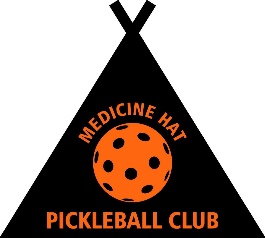 Hello MHPC Members and fellow Pickleballer's;We are hosting the Western Canadian Regional Championship from July 6 to July 9, 2023. Referees from Manitoba to BC have already committed to come to Medicine Hat to referee at this tournament.As referees are faced with costs for their travel, food and accommodation, these costs add up.  For example:  At our provincial tournament, last year, the cost for a referee who worked all three days and travelled from Edmonton, was $1400 (accommodation, gas, food) and the maximum payment for refereeing matches was $450.  So they really do it for the love of the game.  This being said, we are looking for ways to keep their expenses reasonable. Some may choose to book an RV site or campground, others might stay at hotel, but some would appreciate the option to stay at a private home/place.

We are looking for club members or others who would like to host a referee for the Western Canadian Regional Championship.

If you are interested or have any questions please email mhpc.officials@gmail.com and we will forward you the billet information form.

I thank you in advance for your consideration regarding choosing to host/billet one or more referees.Sincerely, Don Knutson, Referee Chair